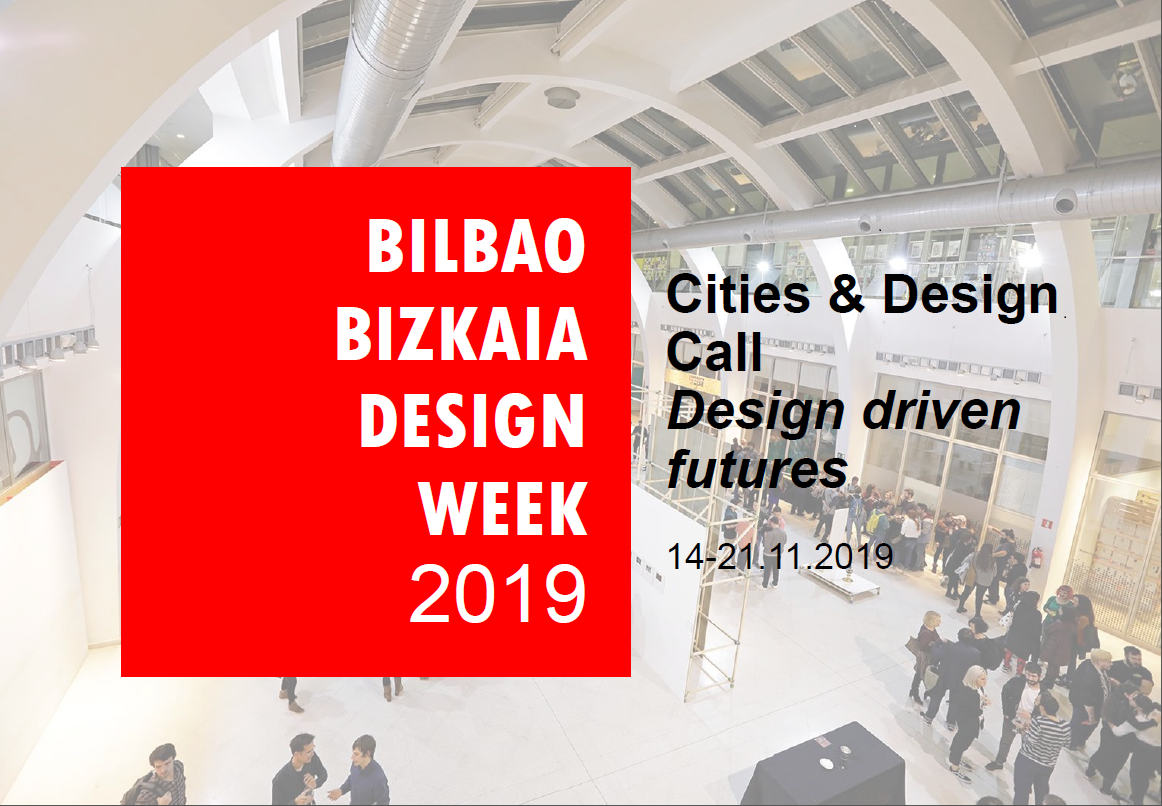 Application formThe candidates interested in applying for this call must send a detailed CV or fill in this form before 20 July 2019.Candidate ProfileAcademic Training / KnowledgeExperience linked to the theme of the call and or speculative design Level of English and or Spanish Motivation Availability to travel and stay in Bilbao in November (approximately from 10 to 16th November)